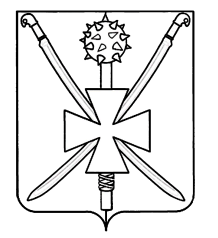 СоветАтаманского сельского поселенияПавловского районаРЕШЕНИЕот 09.11.2023 		   	                                                                   № 76/200ст-ца АтаманскаяОб утверждении Положения о бюджетном процессе в Атаманском сельском поселении Павловского района          В соответствии с Бюджетным кодексом Российской Федерации (в редакции Федерального закона от 01 июля 2021 года № 244-ФЗ, от 01 июля 2021 года № 251-ФЗ), отдельными положениями закона Краснодарского края от 4 февраля 2002 года № 437-КЗ «О бюджетном процессе в Краснодарском крае» (с дополнениями и изменениями), в целях совершенствования правового регулирования бюджетного процесса в сельском поселении Совет Атаманского сельского поселения Павловского района р е ш и л:          1. Утвердить Положение о бюджетном процессе в Атаманском сельском поселении Павловского района (прилагается).          2. Признать утратившим силу решение Совета Атаманского сельского поселения Павловского района от 28 сентября 2023 года № 74/196 «Об утверждении Положения о бюджетном процессе в Атаманском сельском поселении Павловского района».          3. Разместить настоящее постановление на официальном сайте администрации Атаманского сельского поселения Павловского района www.atamanskoesp.ru., обнародовать в местах для обнародования муниципальных правовых актов.          4. Контроль за исполнением данного решения возложить на постоянную комиссию по финансам, бюджету, налогам и инвестиционной политике (Пуховский).          5.  Решение вступает в силу со дня его официального обнародования.Глава Атаманского сельского поселенияПавловского района                                                                               С.М. Пронько